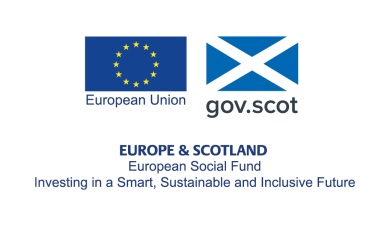 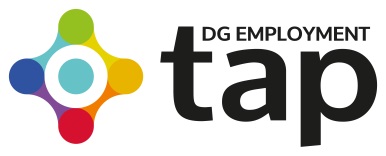 Woodbank, Edinburgh Road, DumfriesDrop In Times from Monday 26th FebruaryDrop in sessions offer:access to computers for job search support with job applications and CVsMonday10:00 – 12:0014:00 – 16:00Tuesday 10:00 – 12:0014:00 – 16:00Wednesday10:00 – 12:0014:00 – 16:00Thursday14:00 – 16:00Friday0930 - 1200